Persuasive Rubric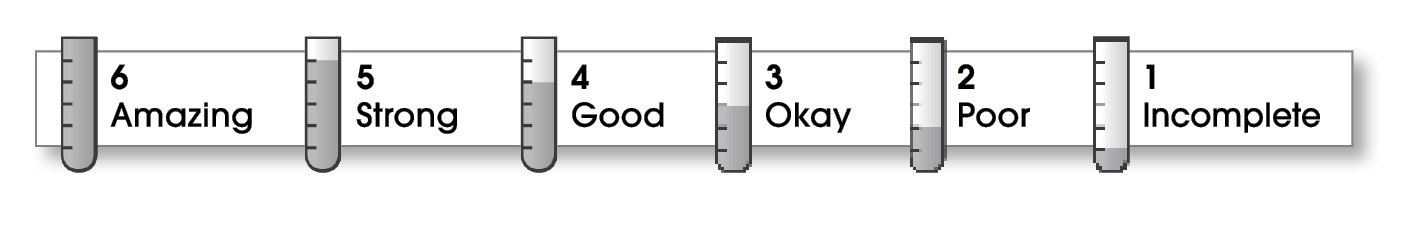 Comments: I can tell you really want to stay up with your brother! You give strong reasons, focusing on what your parents want—for you to be good brothers. Some sentences are a little hard to read, and make sure to get a class-mate’s help with spelling and punctuation.   © Thoughtful Learning	For Write Away Name:Title:Let Me stay up with Shane3StructureThe writing has a beginning, a middle, and an ending. The order of reasons is convincing. The writing has a beginning, a middle, and an ending. The order of reasons is convincing. 3IdeasThe writing states an opinion about the topic.Reasons support the opinion. Sentences are easy to read.  The writing uses specific words. The writing states an opinion about the topic.Reasons support the opinion. Sentences are easy to read.  The writing uses specific words. 2CorrectnessA capital letter begins each sentence and name.Sentences end with correct punctuation.Common words have correct spelling.  A capital letter begins each sentence and name.Sentences end with correct punctuation.Common words have correct spelling.  